Лепка « Насекомые»Цель: закрепить знания детей о насекомых, их внешнем виде, умение создавать образ насекомого.Ход: 1. - Посмотри на картинку. Перечисли кого на ней видишь.- Как их назвать одним словом?- Чем питаются насекомые?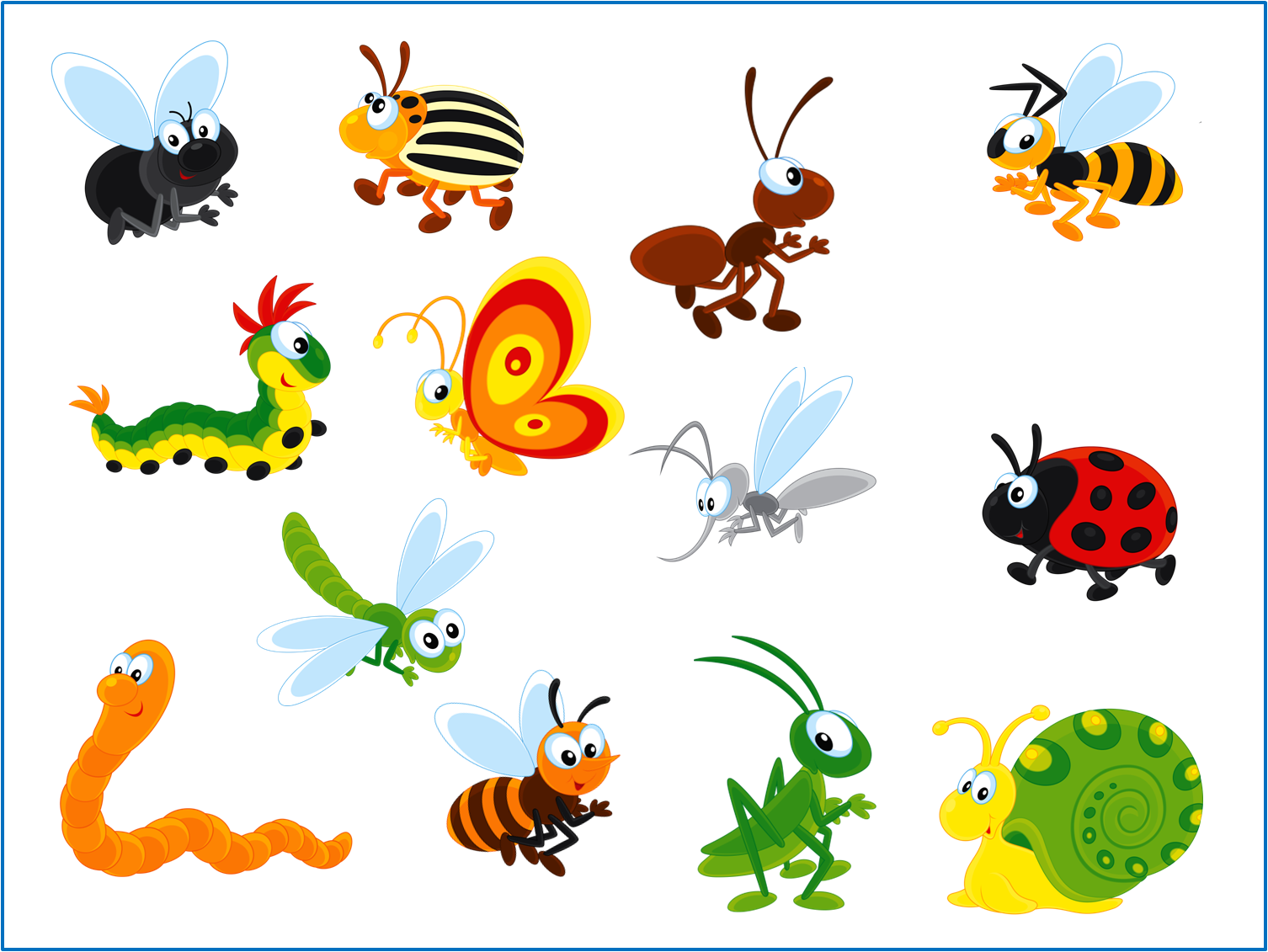 2. Загадки. Отгадай загадки.Всех жучков она милей,Спинка алая у ней.На спине кружочки —Черненькие точки. (Божья коровка)Жу-жу, жу-жу, Я на ветке сижу, Букву Ж всегда твержу. Зная твёрдо букву эту, Я жужжу весной и летом. (Жук)3. Лепка. Внимательно рассмотри схемы и вылепи насекомого.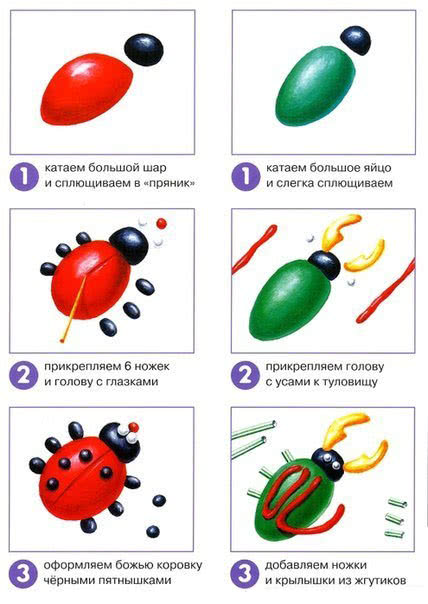 